Provozní řád – Skatepark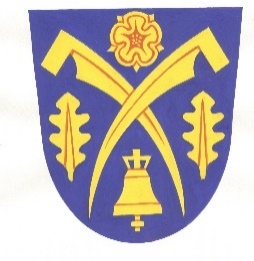 Obec Dlouhoňovice Úvodní ustanoveníTento provozní řád upravuje provoz a podmínky využívaní Skateparku v obci DlouhoňoviceSkatepark je omezen na max. 30 osobKaždá osoba ve skateparku se pohybuje na vlastní nebezpečíUživatelé skateparku jsou plně zodpovědní za všechny úrazy, škody, které způsobí sobě, provozovateli nebo někomu jinému a jsou povinni tyto skutečnosti bezodkladně hlásit na obecním úřaduTímto provozním řádem nejsou dotčena práva a povinnosti vyplývající z obecně závazných právních předpisůProvozovatel je oprávněn tento provozní řád jednostranně doplňovat nebo upravovatKaždý uživatel je povinen seznámit se s tímto provozním řádemProvozní doba:Po-Pá-15:00-20:00So-Ne-9:00-12:00 a 14:00-20:00O prázdninách platí jako v So a NeÚvodní ustanoveníTento provozní řád upravuje provoz a podmínky využívaní Skateparku v obci DlouhoňoviceSkatepark je omezen na max. 30 osobKaždá osoba ve skateparku se pohybuje na vlastní nebezpečíUživatelé skateparku jsou plně zodpovědní za všechny úrazy, škody, které způsobí sobě, provozovateli nebo někomu jinému a jsou povinni tyto skutečnosti bezodkladně hlásit na obecním úřaduTímto provozním řádem nejsou dotčena práva a povinnosti vyplývající z obecně závazných právních předpisůProvozovatel je oprávněn tento provozní řád jednostranně doplňovat nebo upravovatKaždý uživatel je povinen seznámit se s tímto provozním řádemProvozní doba:Po-Pá-15:00-20:00So-Ne-9:00-12:00 a 14:00-20:00O prázdninách platí jako v So a NeBezpečnostV prostoru skateparku je povolena jízda na skateboardu, in-line bruslích, koloběžkách a BMX kolech, ostatní prostředky jsou zakázanéOsoby mladší 15 let jsou povinny při jízdě používat přilbu, chrániče loktů, kolen i zápěstí Osoby mladší 18 let jsou povinny používat při jízdě minimálně ochrannou přilbuOstatním osobám, které využívají skatepark, se doporučuje totéž vybaveníKaždý návštěvník je povinen chovat se tak, aby svým jednáním nezpůsobil úraz či jinou škodu sobě, provozovateli ani nikomu jinémuV případě zjištění závady na překážkách, či jiné závady v prostoru skateparku jsou návštěvníci povinni tuto skutečnost bezodkladně oznámit provozovateli skateparkuKaždý návštěvník je povinen plochu, překážky i okolí udržovat v čistotě a pořádkuPři nenadálé indispozici nebo v případě úrazu je povinností každé osoby poskytnout první pomocVe skateparku je zakázánoVstupovat osobám pod vlivem alkoholu nebo jiných návykových látekVnášet a užívat alkoholické nápojeVnášet a užívat omamné a psychotropní látkyKouřit ve všech prostoráchVstupovat s jakoukoliv zbraní nebo ostrými předmětyVnášet skloLézt, šplhat, či se zavěšovat na konstrukceCíleně poškozovat plochu, překážky nebo vybavení skateparkuRozdělávat oheň a používat pyrotechnické pomůckyVstupovat na plochu skateparku s předměty, které by nějak ohrozily zdraví, či bezpečnost ostatních osobPsi a další zvířata mají přísný zákaz vstupu do skateparkuDůležitá telefonní číslaDůležitá telefonní čísla